REGULAČNÍ PLÁNZ A   H Ř I Š T Ě MŽABČICETEXTOVÁ ČÁST A ODŮVODNĚNÍ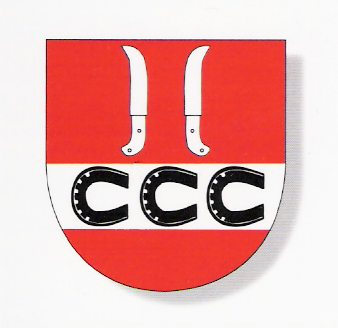 